Дата рождения: 27 февраля 1977г.+7-701-520-15-22bokenchin.k@mail.ru  ОбразованиеОпыт работы Сентябрь 2017 по настоящее времяКазахский университет технологии и бизнесаДоцент кафедры лекции и практические занятияСентябрь 2016 по июнь 2017  Карагандинский государственный технический университет Старший преподавательлекции и практические занятия.Январь 2016 по январь 2017ТОО «ГИД Consult»Лектор курса «Гражданское право» - обучение на сертификат «Профессиональный бухгалтер»Сентябрь 2014 – август 2017  Карагандинский экономический университет КазпотребсоюзаСтарший преподавательлекции и практические занятия.Апрель 2013 по настоящее времяТОО Каринноторгучредитель, директоруправление компаниейМай 2011 — Июнь 2012АО Универсальная товарная биржа Астанадиректор филиаларуководство филиала, привлечение государственных органов и бизнес-среды к новому методу государственных закупокЯнварь 2011 — Апрель 2011ТОО "ТЕХНОПАРК UST"главный менеджер отдела бизнес-инкубированияработа с научными организациями, учеными, предпринимателями по проведению государственной инновационной политикиНоябрь 2007 — Декабрь 2010Карагандинский экономический университет КазпотребсоюзапреподавательАпрель 2007 — Декабрь 2010ТОО Гулденюристсоставление договоров, представление в государственных органахСентябрь 2005 — Февраль 2007ТОО Отрар Коммерцстройдиректоруправление компаниейИюнь 2004 — Июль 2005ТОО Отрарюристсоставление договоров, представление в государственных органахМай 2003 — Февраль 2004Нурбанк, АО КФкредитный специалистспециалист кредитного отдела по работе с корпоративным бизнесомДекабрь 2002 — Апрель 2003АО "Народный банк Казахстана" КОФкредитный специалистспециалист кредитного отдела по работе с корпоративным бизнесомИюнь 2001 — Декабрь 2002Карагандинский филиал АО Банк ТуранАлемкредитный специалисткредитный специалист, анализ проектов, выдача кредитов, составление банковских отчетовСентябрь 2000 — Апрель 20018 месяцевАгентство РК по Регулированию естественных монополий, защите конкуренции и поддержке малого бизнесаспециалистведущий специалистМай 1999 – Май 2000Срочная воинская служба в ВС РК.Рядовой в/ч 31775 Карагандинского гарнизона.Дополнительные  сведения.Владею английским языком (базовый уровень)Пользователь ПК: Майкрософт офис, Интернет, 1С.бухгалтерия.Семейное положение: женат.Дети: есть.Возможность командировок: есть.Военнообязанный. Рядовой запаса.Водительская категория  «В».Туған күні: 27 ақпан 1977ж.+7-701-520-15-22bokenchin.k@mail.ruБілім2016 ҚР Кәсіби бухгалтері2014 Қазтұтынуодағы Қарағанды экономикалық университеті, ҚарағандыДокторантура PhD, философия докторы (PhD)2009 Қазтұтынуодағы Қарағанды экономикалық университеті, ҚарағандыЭ. ғ. к. ғылыми дәрежесін ізденуші2006 Қазтұтынуодағы Қарағанды экономикалық университеті, Қарағандымагистратура, экономика магистрі2000 Қазтұтынуодағы Қарағанды экономикалық университеті, Қарағандықұқықтану, заңгер1998 Е. А. Бөкетов атындағы Қарағанды мемлекеттік университеті,Халықаралық экономикалық қатынастар, экономистЖұмыс тәжірибесіҚыркүйек 2017 Осы уақытқа дейінҚазақ технология және бизнес университетіКафедра доцентідәрістер мен практикалық сабақтарҚыркүйек 2016-Маусым 2017Қарағанды мемлекеттік техникалық университетіАға оқытушысыдәрістер мен практикалық сабақтар.Қаңтар 2016 қаңтар 2017"ГИД Consult" ЖШС"Азаматтық құқық" курсының дәріскері - "Кәсіби бухгалтер"сертификатына оқытуҚыркүйек 2014-Тамыз 2017Қазтұтынуодағы Қарағанды экономикалық университетіАға оқытушысыдәрістер мен практикалық сабақтар.Сәуір 2013 осы уақытқа дейінКАРИННОТОРГ ЖШСқұрылтайшы, директоркомпанияны басқаруМамыр 2011-Маусым 2012Астана Әмбебап тауар биржасы АҚфилиал директорыфилиалды басқару, мемлекеттік органдар мен бизнес-ортаны Мемлекеттік сатып алудың жаңа әдісіне тартуҚаңтар 2011-Сәуір 2011"ТЕХНОПАРК UST"ЖШСбизнес-инкубациялау бөлімінің бас менеджерімемлекеттік инновациялық саясатты жүргізу бойынша ғылыми ұйымдармен, ғалымдармен, кәсіпкерлермен жұмысҚараша 2007-Желтоқсан 2010Қазтұтынуодағы Қарағанды экономикалық университетіоқытушыСәуір 2007-Желтоқсан 2010Гүлден ЖШСзаңгершарттар жасау, мемлекеттік органдарға ұсынуҚыркүйек 2005-Ақпан 2007ЖШС Отырар Коммерцстройдиректорыкомпанияны басқаруМаусым 2004-Шілде 2005Отырар ЖШСзаңгершарттар жасау, мемлекеттік органдарға ұсынуМамыр 2003-Ақпан 2004Нұрбанк, ҚФ АҚнесие маманыкорпоративтік бизнеспен жұмыс бойынша несие бөлімінің маманыЖелтоқсан 2002-Сәуір 2003"Қазақстан Халық банкі" АҚ ҚОФнесие маманыкорпоративтік бизнеспен жұмыс бойынша несие бөлімінің маманыМаусым 2001-Желтоқсан 2002ТұранӘлем Банкі АҚ Қарағанды филиалынесие маманынесие маманы, жобаларды талдау, несие беру, банктік есептерді жасауҚыркүйек 2000-Сәуір 20018 айҚР Табиғи монополияларды реттеу, бәсекелестікті қорғау және шағын бизнесті қолдау жөніндегі агенттігімаманжетекші маманМамыр 1999-Мамыр 2000ҚР ҚК жедел әскери қызметі.Қарағанды гарнизонының 31775 әскери бөлімінің қатардағы жауынгері.Қосымша мәліметтер.Ағылшын тілін білемін (базалық деңгей)ДК пайдаланушысы: Microsoft кеңсесі, Интернет, 1С.бухгалтерлік есеп.Отбасы жағдайы: үйленген.Балалар: бар.Іссапар мүмкіндігі: бар.Военнообязанный. Қатардағы запас.Жүргізуші санаты "В".Date of birth: February 27, 1977.+7-701-520-15-22bokenchin.k@mail.ruEducation2016 Professional Accountant of the Republic of Kazakhstan2014 Karaganda Economic University of Kazpotrebsoyuz, KaragandaPhD, Doctor of Philosophy (PhD)2009 Karaganda Economic University of Kazpotrebsoyuz, KaragandaCandidate of Academic degree Candidate of Economics2006 Karaganda Economic University of Kazpotrebsoyuz, KaragandaMaster's degree, Master of Economics2000 Karaganda Economic University of Kazpotrebsoyuz, Karagandalaw, lawyer1998 E. A. Buketov Karaganda State University,International Economic Relations, EconomistWork experienceSeptember 2017 to presentKazakh University of Technology and BusinessAssociate Professor of the Departmentlectures and practical exercisesSeptember 2016 to June 2017Karaganda State Technical UniversitySenior lecturerlectures and practical classes.January 2016 to January 2017"GUIDE Consult" LLPLecturer of the course "Civil law" - training for the certificate "Professional accountant"September 2014 – August 2017Karaganda Economic University of KazpotrebsoyuzSenior lecturerlectures and practical classes.April 2013 to presentKarinnotorg LLPfounder, DirectorCompany managementMay 2011 — June 2012Universal Commodity Exchange Astana JSCBranch Director branchmanagement, involvement of government agencies and the business environment to a new method of public procurementJanuary 2011 — April 2011TECHNOPARK UST LLPChief Manager of Business Incubation Departmentwork with scientific organizations, scientists, entrepreneurs on the implementation of the state innovation policyNovember 2007 — December 2010Karaganda Economic University of KazpotrebsoyuzteacherApril 2007 — December 2010Gulden lawyer LLPdrafting contracts, representation in state bodiesSeptember 2005 — February 2007Otrar Kommersstroy LLPDirectorCompany managementJune 2004 — July 2005Otrarlawyer LLPdrafting contracts, representation in state bodiesMay 2003 — February 2004Nurbank, KFCredit Specialist JSCspecialist of the credit department for working with corporate businessDecember 2002 — April 2003JSC "Halyk Bank of Kazakhstan" COFcredit specialistspecialist of the credit department for working with corporate businessJune 2001 — December 2002Karaganda branch of JSC Bank TuranAlemcredit specialistcredit specialist, project analysis, loan issuance, preparation of bank reportsSeptember 2000 — April 20018 monthsAgency of the Republic of Kazakhstan for Regulation of Natural Monopolies, Protection of Competition and Support of Small Businessspecialistleading specialistMay 1999 – May 2000Urgent military service in the Armed Forces of the Republic of Kazakhstan.Private in / h 31775 of the Karaganda garrison.Additional information.I speak English (basic level)PC user: Microsoft office, Internet, 1C.accounting.Marital status: married.Children: yes.Possibility of business trips: yes.Conscripted. Private stock.Driver's category "B".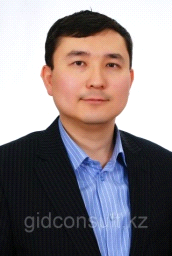 Бокенчин Казбек Куандыкович2016Профессиональный бухгалтер РК2014Карагандинский экономический университет Казпотребсоюза, КарагандаДокторантура PhD, доктор философии (PhD)2009Карагандинский экономический университет Казпотребсоюза, Карагандасоискатель ученой степени к.э.н.2006Карагандинский экономический университет Казпотребсоюза, Карагандамагистратура, магистр экономики2000Карагандинский экономический университет Казпотребсоюза, Карагандаправоведение, юрист1998Карагандинский государственный университет имени Е. А. Букетова, международные экономические отношения, экономист